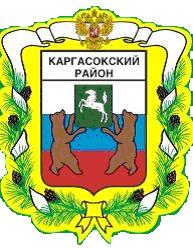 МУНИЦИПАЛЬНОЕ ОБРАЗОВАНИЕ «Каргасокский район»                                            ТОМСКАЯ ОБЛАСТЬ                                  ДУМА КАРГАСОКСКОГО РАЙОНАВ соответствии со статьей 196 Трудового кодекса Российской Федерации, пунктом 8.1 части 1 статьи 17 Федерального закона от 06.10.2003 №131-ФЗ «Об общих принципах организации местного самоуправления в Российской Федерации», пунктом 7 части 1 статьи 11 Федерального закона от 02.03.2007 №25-ФЗ «О муниципальной службе в Российской Федерации», статьей 76 Федерального закона от 29.12.2012 №273-ФЗ «Об образовании в Российской Федерации», Дума Каргасокского района РЕШИЛА:1. Утвердить Положение о дополнительном профессиональном образовании муниципальных служащих муниципального образования «Каргасокский район»  согласно приложению к настоящему решению.2. Настоящее решение вступает в силу после его официального опубликования (обнародования).Утвержденорешением ДумыКаргасокского районаот __.10.2019 №__ПриложениеПоложениео дополнительном профессиональном образовании муниципальных служащих муниципального образования «Каргасокский район»1. Настоящее Положение определяет порядок организации получения дополнительного профессионального образования муниципальными служащими муниципального образования «Каргасокский район» (далее - муниципальные служащие).2. Получение дополнительного профессионального образования муниципальными служащими направлено на удовлетворение образовательных и профессиональных потребностей, профессиональное развитие муниципального служащего, обеспечение соответствия его квалификации меняющимся условиям профессиональной деятельности и социальной среды.3. Дополнительное профессиональное образование осуществляется посредством реализации дополнительных профессиональных программ (программ повышения квалификации и программ профессиональной переподготовки).Дополнительное профессиональное образование осуществляется в любой предусмотренной законодательством об образовании форме обучения с отрывом или без отрыва от муниципальной службы и с использованием возможностей дистанционных образовательных технологий.4. Формы обучения и сроки освоения дополнительной профессиональной программы определяются образовательной программой и (или) договором об образовании. Срок освоения дополнительной профессиональной программы должен обеспечивать возможность достижения планируемых результатов и получение новой компетенции (квалификации), заявленных в программе.5. Повышение квалификации муниципального служащего осуществляется представителем нанимателя (работодателем) не реже одного раза в три года.6. Ежегодно до наступления очередного календарного года руководители органов местного самоуправления муниципального образования «Каргасокский район» утверждают списки муниципальных служащих, направляемых на обучение по дополнительным профессиональным программам, с указанием вида, формы и продолжительности получения дополнительного профессионального образования.7. Списки муниципальных служащих, направляемых на обучение по дополнительным профессиональным программам, подготавливаются кадровыми службами (специалистами по кадрам) органов местного самоуправления с учетом потребности в дополнительном профессиональном образовании, предложений руководителей структурных подразделений органа местного самоуправления муниципального образования «Каргасокский район» и представляются на утверждение руководителю органа местного самоуправления муниципального образования «Каргасокский район» в сроки, устанавливаемые руководителем органа местного самоуправления.8. В списки муниципальных служащих, направляемых на обучение по дополнительным профессиональным программам, не включаются следующие муниципальные служащие:1) находящиеся в длительных отпусках: по беременности и родам, по уходу за ребенком до достижения им возраста трех лет, отпуске без сохранения денежного содержания;2) достигающие предельного возраста пребывания на муниципальной службе в календарном году, на который формируются списки.9. В случае необходимости, связанной с изменением действующего законодательства, а также предписаниями органов, осуществляющих контроль или надзор, на обучение по дополнительным профессиональным программам направляются муниципальные служащие, не включенные в список, в соответствии с пунктом 6 настоящего Положения.10. Дополнительное профессиональное образование муниципальных служащих проводится в организациях, имеющих право на осуществление соответствующей образовательной деятельности.11. Отбор образовательных организаций, осуществляющих образовательную деятельность по программам дополнительного профессионального образования, осуществляется в соответствии с законодательством Российской Федерации о контрактной системе в сфере закупок товаров, работ, услуг для обеспечения государственных и муниципальных нужд.12. Направление муниципального служащего на дополнительное профессиональное образование оформляется распоряжением представителя нанимателя (работодателя) с указанием сроков, места и формы обучения.13. Расходы, связанные с получением дополнительного профессионального образования муниципальными служащими, производятся за счет средств бюджета муниципального образования «Каргасокский район» и иных источников.14. При направлении муниципального служащего на дополнительное профессиональное образование с отрывом от муниципальной службы за ним сохраняются место работы (должность) и денежное содержание по основному месту работы.Муниципальным служащим, направляемым на дополнительное профессиональное образование с отрывом от муниципальной службы в другую местность, производится оплата командировочных расходов в порядке и размерах, которые предусмотрены для лиц, направляемых в служебные командировки.15. В случае отчисления из образовательной организации, осуществляющей образовательную деятельность по программам дополнительного профессионального образования, по вине обучающегося до завершения им обучения, а также при завершении обучения с неудовлетворительными результатами (без выдачи удостоверения о повышении квалификации и (или) диплома о профессиональной подготовке) муниципальный служащий обязан возместить затраты, понесенные за счет средств бюджета муниципального образования «Каргасокский район» на его обучение.16. Муниципальные служащие, получающие дополнительное профессиональное образование за счет средств бюджета муниципального образования «Каргасокский район», увольняющиеся с муниципальной службы в период получения образования, теряют право на продолжение получения образования за счет средств бюджета муниципального образования «Каргасокский район».                                                          РЕШЕНИЕ                                                           (ПРОЕКТ)                                                          РЕШЕНИЕ                                                           (ПРОЕКТ)                                                          РЕШЕНИЕ                                                           (ПРОЕКТ)                                                          РЕШЕНИЕ                                                           (ПРОЕКТ)23.10.2019№ ___с. Каргасокс. Каргасокс. КаргасокОб утверждении Положения о дополнительном профессиональном образовании муниципальных служащих муниципального образования «Каргасокский район» Об утверждении Положения о дополнительном профессиональном образовании муниципальных служащих муниципального образования «Каргасокский район» Председатель Думы Каргасокского районаВ.В. БрагинГлава Каргасокского районаА.П. Ащеулов